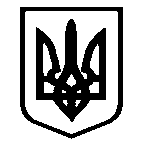 Костянтинівська сільська радаМиколаївського району Миколаївської області           __________________Виконавчий комітет_____________________Р І Ш Е Н Н Я  № 100 с. Костянтинівка                                                            від 22 вересня 2023 рокуПро надання дозволу органу опіки та піклування  ХХХХХХХХта ХХХХХХХХХна укладення угоди, що потребуєнотаріального посвідчення       Розглянувши заяву та документи, надані громадянкою Куценко Ольгою Миколаївною, про надання дозволу на укладання договору дарування на 1/2 (одну другу) частки квартири розташованої за адресою: Миколаївська область, Миколаївський район, с. ХХХХХХХХХ де зареєстровані її онуки: неповнолітній ХХХХХХХХХХ року народження та малолітній ХХХХХХХХХХХ року народження, які є співвласниками вище вказаної квартири, керуючись підпунктом 4 пункту «б» частини 1 статті  34 Закону України «Про місцеве самоврядування в Україні», статей 176, 177 Сімейного Кодексу України, статей 17, 18 Закону України «Про охорону дитинства», статтею 71 Цивільного кодексу України, статті 12 Закону України «Про основи соціального захисту бездомних осіб і безпритульних дітей», пунктів 66, 67 «Порядку провадження органами опіки та піклування діяльності, пов'язаної із захистом прав дитини», затвердженого Постановою КМУ від 24.09.2008 року №866, виконавчий комітет Костянтинівської сільської ради:ВИРІШИВ:1. Надати дозвіл ХХХХХХХХХХ року народження  на укладання договору дарування на 1/2 (одну другу) частки квартири розташованої за адресою: Миколаївська область, Миколаївський район, ХХХХХХХХХХ, де зареєстровані її онуки: неповнолітній ХХХХХХХХХ року народження та малолітній ХХХХХХХХХ року народження. Житлові та майнові права малолітніх дітей не порушуються.2.  Дозволити законному представнику ХХХХХХХХ, підписати договір дарування від імені та на ім’я малолітнього сина – ХХХХХХХ року народження.3. Зобов’язати ХХХХХХ в 10-ти денний строк після укладення цього правочину, надати до Служби у справах дітей Костянтинівської сільської ради копію витягу з Державного реєстру речових прав на нерухоме майно про реєстрацію права власності .4. Попередити  ХХХХХХХ. про відповідальність за порушення чинного законодавства, щодо захисту житлових прав дітей.5. Контроль за виконанням рішення покласти на першого заступника сільського голови Ніну РЕВТУ.Сільський голова                                                                        Антон ПАЄНТКО 